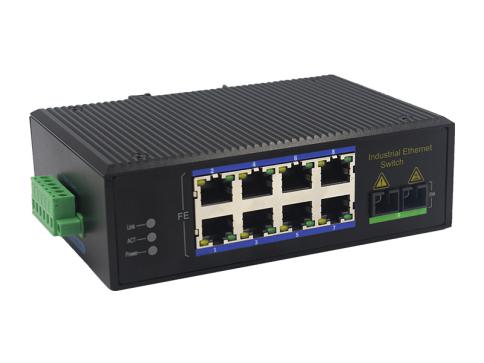 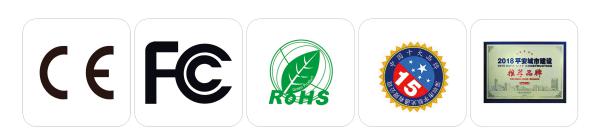 ◎产品说明                                                                                   8路百兆电口+1路百兆FX光口工业级以太网交换机，支持8个10/100Base-TX电口和1个100Base-X光口。产品符合FCC、CE、ROHS标准。LBTR18F交换机具有-40℃～85℃的工作温度，具有超强的坚固度能适应各种严苛环境，也可以非常方便的安置在空间紧凑的控制箱中。导轨的安装特性、宽温操作及拥有IP40防护等级的外壳及LED指示灯，使LBTR18F成为一个即插即用的工业级设备，为用户的以太网设备联网提供可靠、便捷的解决方案。◎产品技术指标                                                                               ◎产品外观尺寸                          ◎产品应用示意图                                     长x宽x高 (mm): 143.7 x 103 x 44.2mm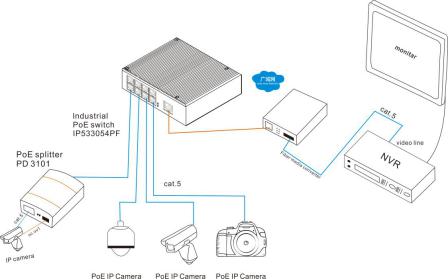 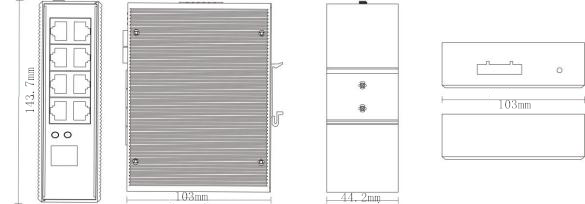 ◎订购型号信息                                                                               型号描述描述LBTR18F-SC21个百兆光+8个百兆电、SC接口、多模双纤、2公里、导轨式、DC12-52V供电-宽温（-40℃-85℃）-CE-RoHS-FCC-公安部检验报告-工信部入网许可证1个百兆光+8个百兆电、SC接口、多模双纤、2公里、导轨式、DC12-52V供电-宽温（-40℃-85℃）-CE-RoHS-FCC-公安部检验报告-工信部入网许可证LBTR18F-SC201个百兆光+8个百兆电、SC接口、单模双纤、20公里、导轨式、DC12-52V供电-宽温（-40℃-85℃）-CE-RoHS-FCC-公安部检验报告-工信部入网许可证1个百兆光+8个百兆电、SC接口、单模双纤、20公里、导轨式、DC12-52V供电-宽温（-40℃-85℃）-CE-RoHS-FCC-公安部检验报告-工信部入网许可证LBTR18F-SC20A/B1个百兆光+8个百兆电、SC接口、单模单纤、20公里、导轨式、DC12-52V供电-宽温（-40℃-85℃）-CE-RoHS-FCC-公安部检验报告-工信部入网许可证1个百兆光+8个百兆电、SC接口、单模单纤、20公里、导轨式、DC12-52V供电-宽温（-40℃-85℃）-CE-RoHS-FCC-公安部检验报告-工信部入网许可证LBTR18F-FC21个百兆光+8个百兆电、FC接口、多模双纤、2公里、导轨式、DC12-52V供电-宽温（-40℃-85℃）-CE-RoHS-FCC-公安部检验报告-工信部入网许可证1个百兆光+8个百兆电、FC接口、多模双纤、2公里、导轨式、DC12-52V供电-宽温（-40℃-85℃）-CE-RoHS-FCC-公安部检验报告-工信部入网许可证LBTR18F-FC201个百兆光+8个百兆电、FC接口、单模双纤、20公里、导轨式、DC12-52V供电-宽温（-40℃-85℃）-CE-RoHS-FCC-公安部检验报告-工信部入网许可证1个百兆光+8个百兆电、FC接口、单模双纤、20公里、导轨式、DC12-52V供电-宽温（-40℃-85℃）-CE-RoHS-FCC-公安部检验报告-工信部入网许可证LBTR18F-FC20A/B1个百兆光+8个百兆电、FC接口、单模单纤、20公里、导轨式、DC12-52V供电-宽温（-40℃-85℃）-CE-RoHS-FCC-公安部检验报告-工信部入网许可证1个百兆光+8个百兆电、FC接口、单模单纤、20公里、导轨式、DC12-52V供电-宽温（-40℃-85℃）-CE-RoHS-FCC-公安部检验报告-工信部入网许可证LBTR18F-ST21个百兆光+8个百兆电、ST接口、多模双纤、2公里、导轨式、DC12-52V供电-宽温（-40℃-85℃）-CE-RoHS-FCC-公安部检验报告-工信部入网许可证1个百兆光+8个百兆电、ST接口、多模双纤、2公里、导轨式、DC12-52V供电-宽温（-40℃-85℃）-CE-RoHS-FCC-公安部检验报告-工信部入网许可证LBTR18F-ST201个百兆光+8个百兆电、ST接口、单模双纤、20公里、导轨式、DC12-52V供电-宽温（-40℃-85℃）-CE-RoHS-FCC-公安部检验报告-工信部入网许可证1个百兆光+8个百兆电、ST接口、单模双纤、20公里、导轨式、DC12-52V供电-宽温（-40℃-85℃）-CE-RoHS-FCC-公安部检验报告-工信部入网许可证LBTR18F-ST20A/B1个百兆光+8个百兆电、ST接口、单模单纤、20公里、导轨式、DC12-52V供电-宽温（-40℃-85℃）-CE-RoHS-FCC-公安部检验报告-工信部入网许可证1个百兆光+8个百兆电、ST接口、单模单纤、20公里、导轨式、DC12-52V供电-宽温（-40℃-85℃）-CE-RoHS-FCC-公安部检验报告-工信部入网许可证电源适配器LBT5121-DC12V/1A，适用于非POE工业交换机产品系列。电源适配器LBT5241-DC24V/1A，适用于非POE工业交换机产品系列。电源适配器LBT5521-DC52V/1A，适用于1端口内POE供电和非POE工业交换机产品系列